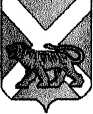 АДМИНИСТРАЦИЯ СЕРГЕЕВСКОГО СЕЛЬСКОГО ПОСЕЛЕНИЯПОГРАНИЧНОГО МУНИЦИПАЛЬНОГО РАЙОНАПРИМОРСКОГО КРАЯПОСТАНОВЛЕНИЕ23.12.2016                                           с. Сергеевка                                                  № 136О внесении изменений в муниципальную программу «Противодействие коррупции в Сергеевском сельском поселении на 2014-2016 годы»Руководствуясь Уставом Сергеевского сельского поселения, администрация Сергеевского сельского поселения ПОСТАНОВЛЯЕТ:1. Внести следующие изменения в муниципальную программу «Противодействие коррупции в Сергеевском сельском поселении на 2014-2016 годы», утверждённую постановлением администрации от 07.11.2013 №139 (в редакции постановлений от 23.05.2014 №51, от 17.11.2014 №112, от 19.12.2014 №145, от 20.07.2015 №55, от 08.09.2015 №68, от 05.11.2015 №79, от 18.05.2016 №48):1.1. В паспорте Программы:- в разделе «Объёмы и источники финансирования муниципальной программы» слова «16 тысяч рублей, в т.ч. по годам: 2016 год – 10 тыс.руб.» заменить словами «8,6 тыс.руб., в т.ч. по годам: 2016 год – 2,6 тыс.руб.»; - в разделе 6 «Ресурсное обеспечение Программы» слова «16 тысяч рублей, в т.ч. по годам: 2016 год - 10 тыс.руб.» заменить словами «8,6 тыс.руб., в т.ч. по годам: 2016 год – 2,6 тыс.руб.»;  1.2. Пункт 8.1 Приложения № 1 к Программе изложить в следующей редакции:2. Обнародовать настоящее постановление на информационных стендах в помещениях администрации Сергеевского сельского поселения, библиотеки села Сергеевка и сельского клуба Украинка и разместить на официальном сайте Сергеевского сельского поселения (www.sp-sergeevskoe.ru.).3. Настоящее постановление вступает в силу с момента обнародования.  Глава поселения – глава администрации Сергеевского сельского поселения                                                          Н.В. Кузнецова№ п/пНаименование мероприятийИсточник финансированияОбъём финансирования(в тыс.руб.)Объём финансирования(в тыс.руб.)Объём финансирования(в тыс.руб.)Всего№ п/пНаименование мероприятийИсточник финансирования2014201520168.1Направление муниципальных служащих администрации Сергеевского сельского поселения на обучающие семинары по вопросам противодействия коррупцииБюджет поселения6-2,68,6ИТОГОВСЕГО6-2,68,6